Structure Réseau COMMUNICANT TGBT DICTALIS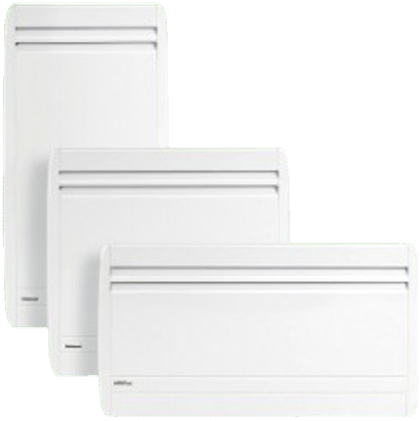 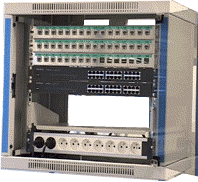 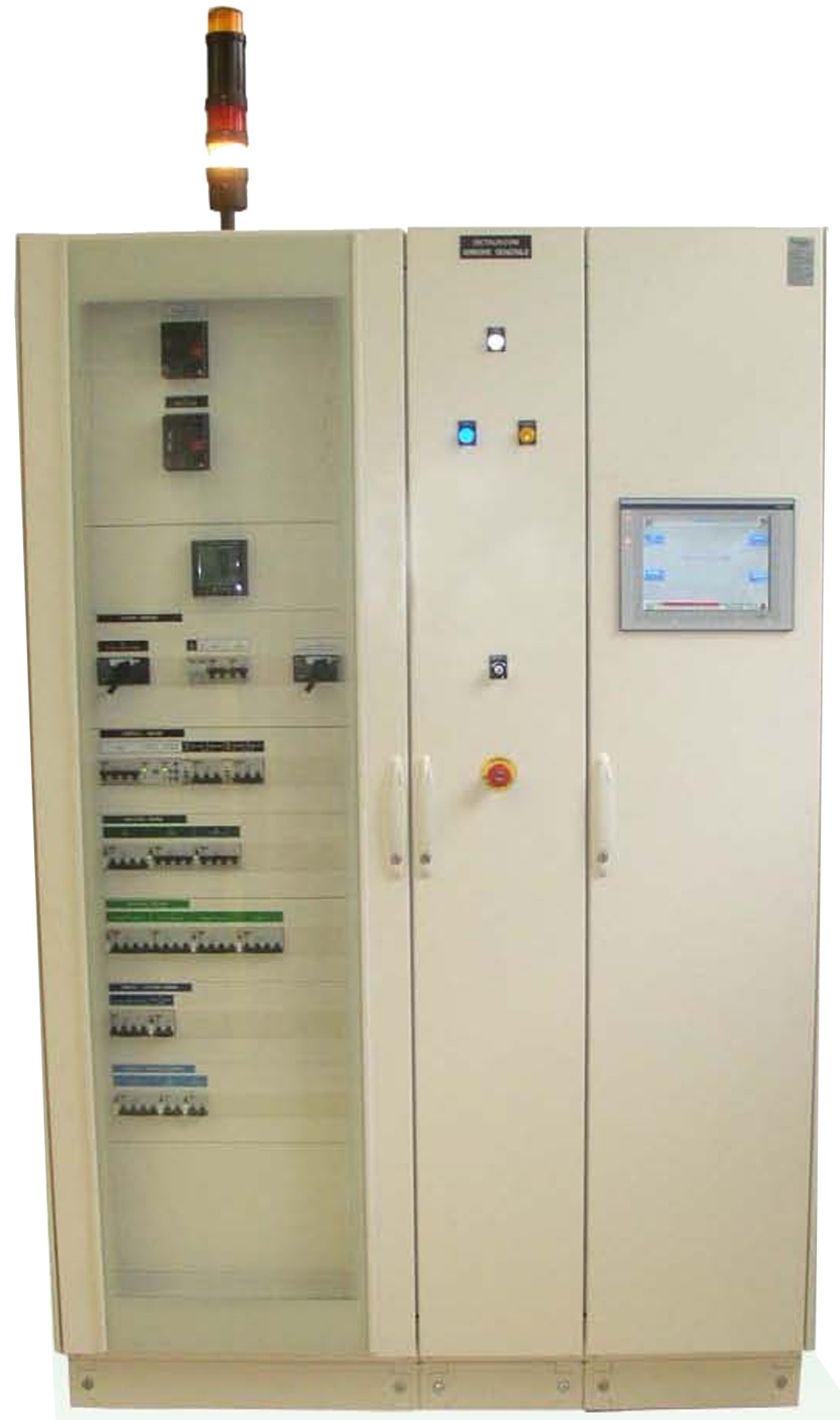 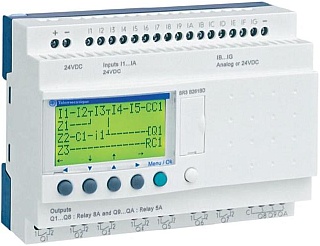 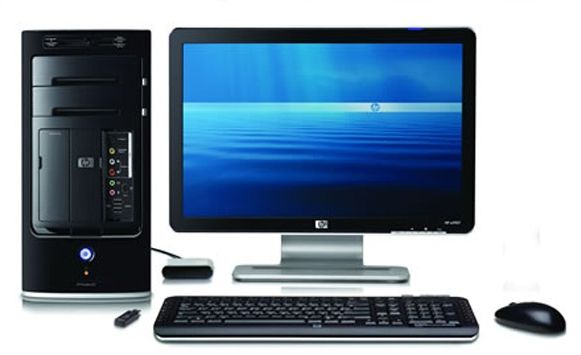 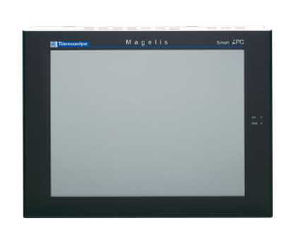 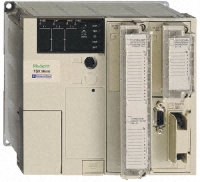 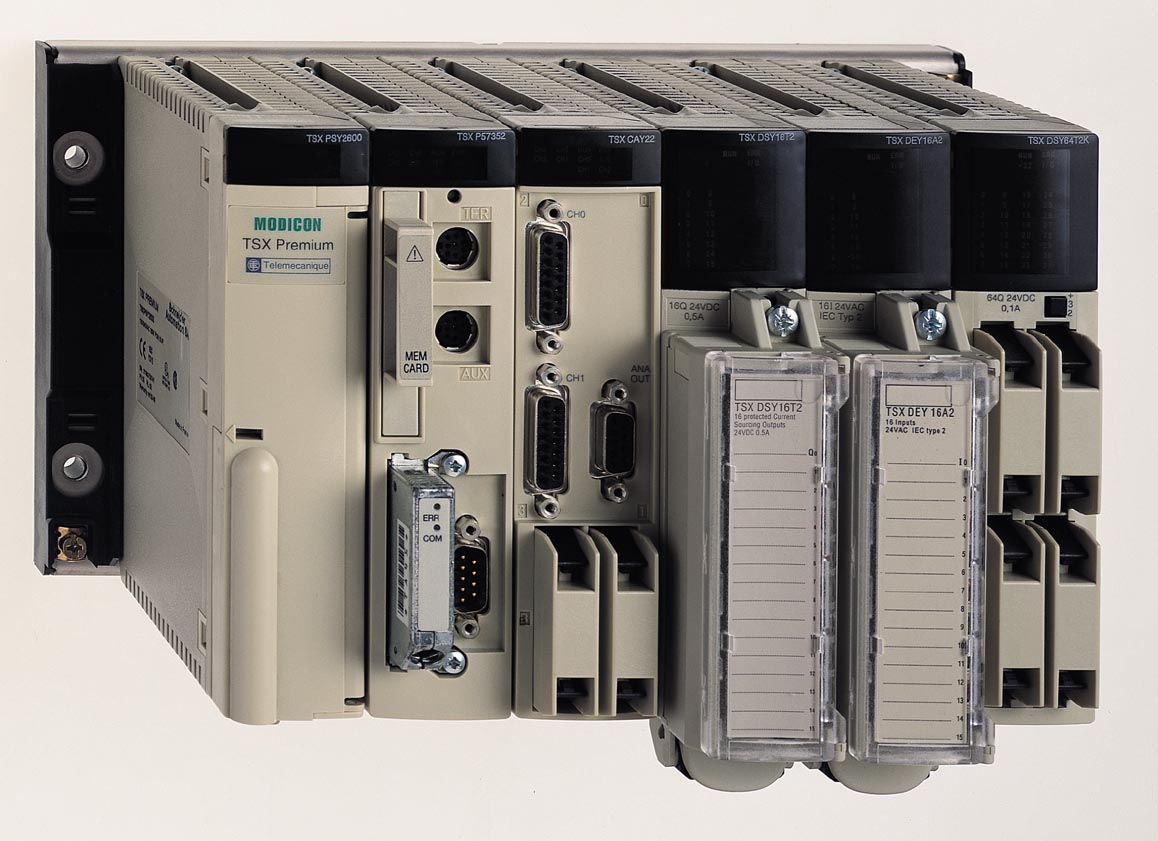 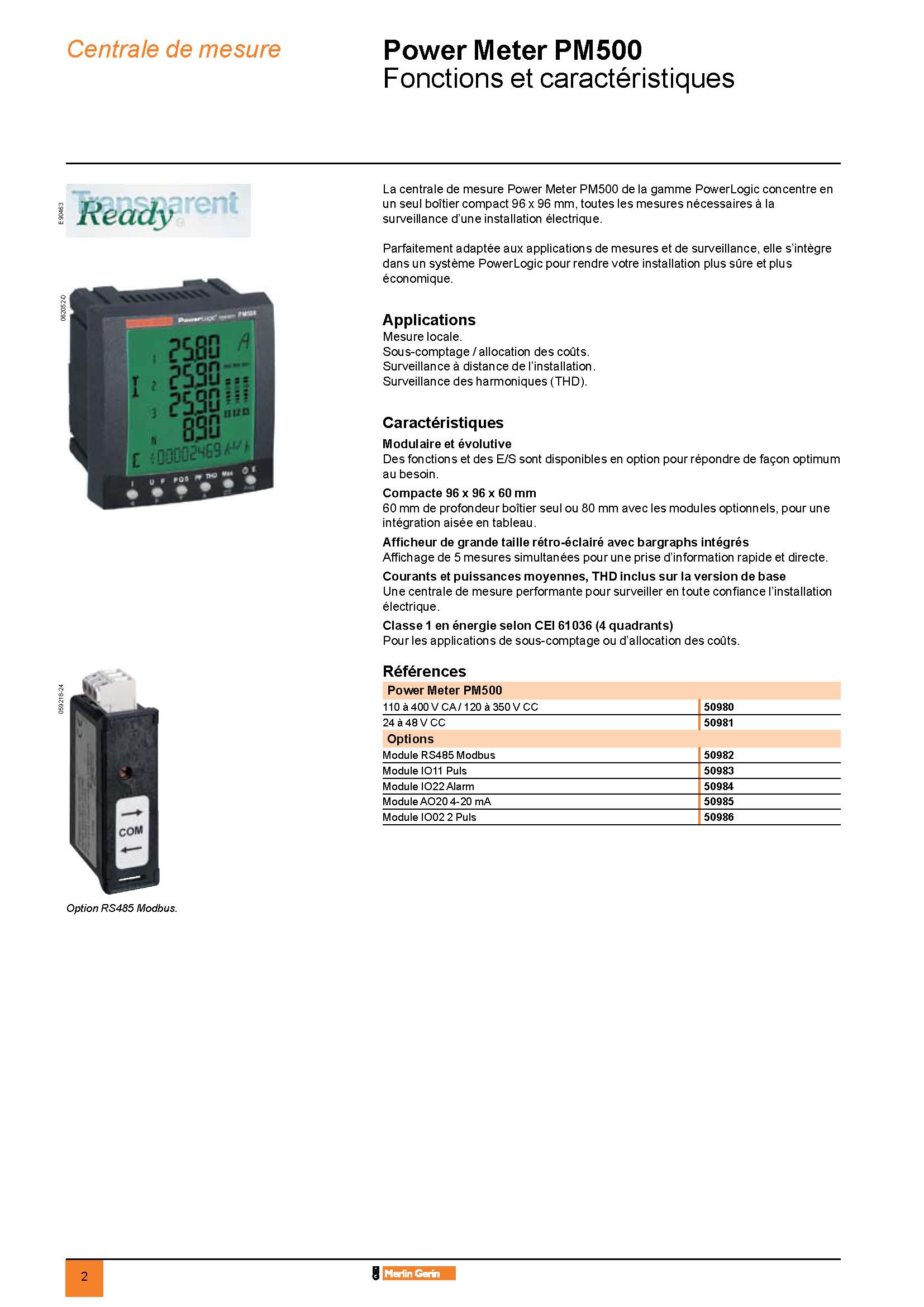 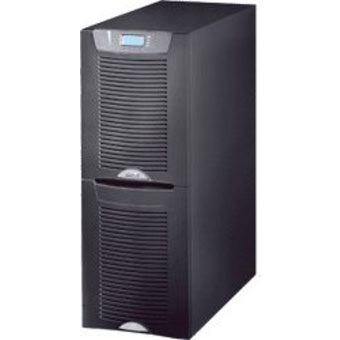 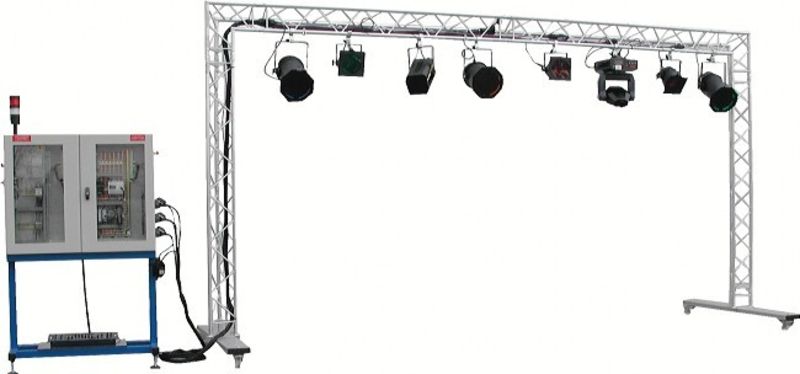 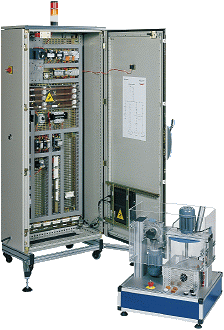 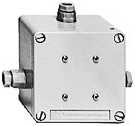 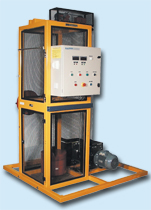 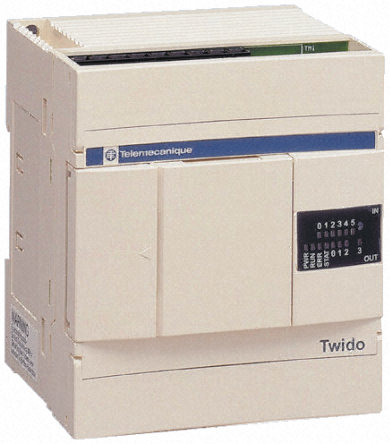 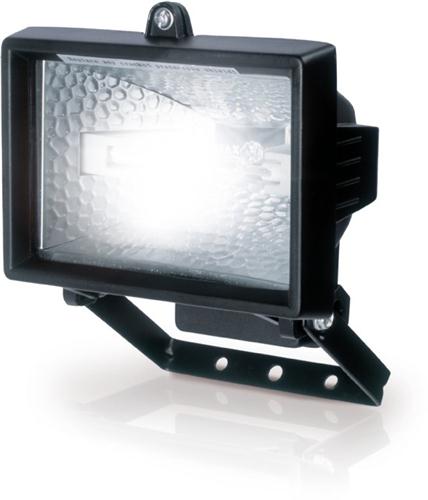 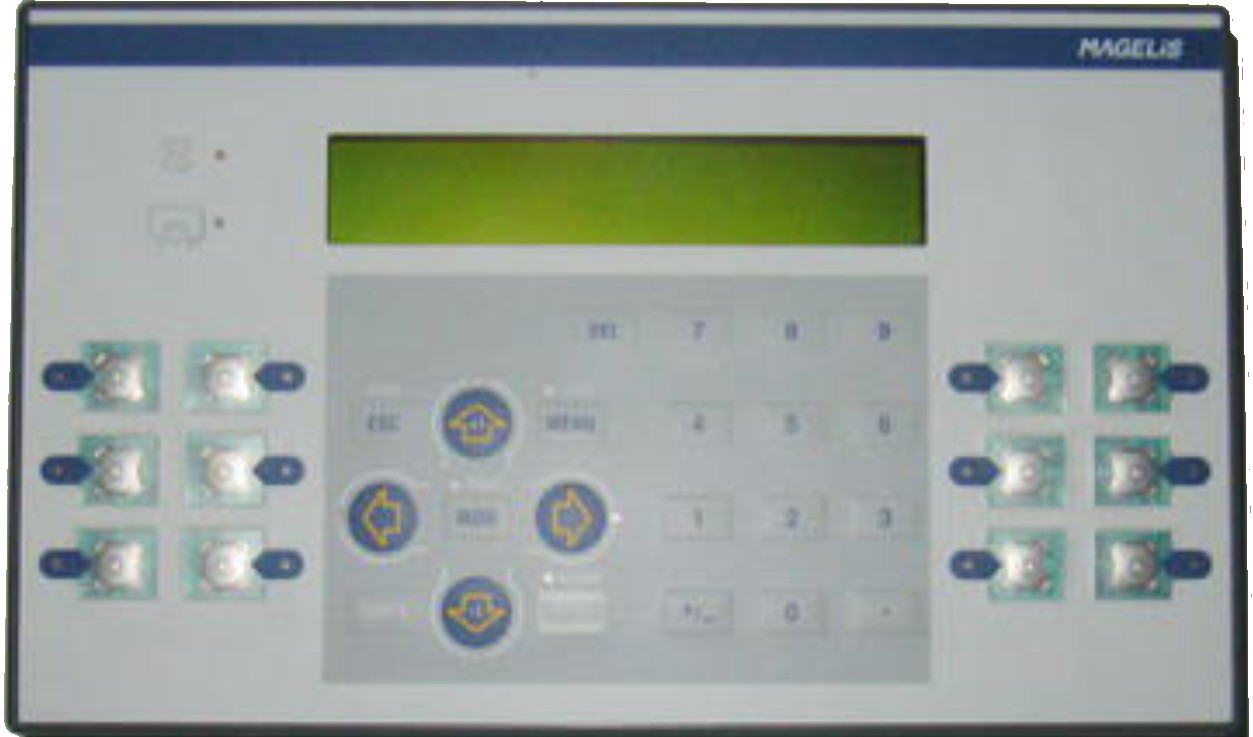 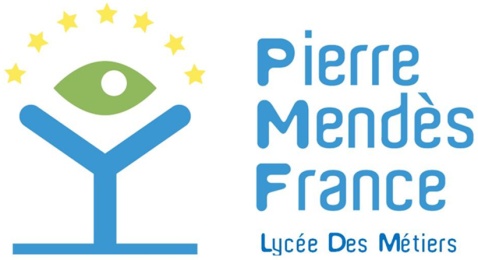 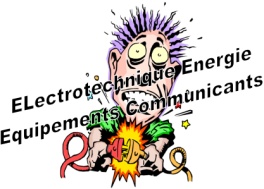 ELEEC EST